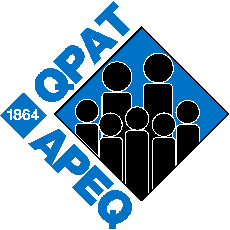 Subject: Notice of Return to WorkDear Sir or Madam:Since my leave of absence without pay ends on __________, this is to advise you that, in accordance with clause 5-13.67, I intend to return to work on __________.Name Mailing Addressc.c. Local union